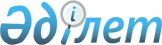 О внесении изменений в приказ Министра оборонной и аэрокосмической промышленности Республики Казахстан от 19 марта 2018 года № 48/НҚ "Об утверждении Правил обмена информацией, необходимой для обеспечения информационной безопасности, между оперативными центрами обеспечения информационной безопасности и Национальным координационным центром информационной безопасности"Приказ и.о. Министра цифрового развития, инноваций и аэрокосмической промышленности Республики Казахстан от 31 марта 2023 года № 120/НҚ. Зарегистрирован в Министерстве юстиции Республики Казахстан 31 марта 2023 года № 32198
      ПРИКАЗЫВАЮ:
      1. Внести в приказ Министра оборонной и аэрокосмической промышленности Республики Казахстан от 19 марта 2018 года № 48/НҚ "Об утверждении Правил обмена информацией, необходимой для обеспечения информационной безопасности, между оперативными центрами обеспечения информационной безопасности и Национальным координационным центром информационной безопасности" (зарегистрирован в Реестре государственной регистрации нормативных правовых актов за № 16886) следующие изменения:
      в Правилах обмена информацией, необходимой для обеспечения информационной безопасности, между оперативными центрами обеспечения информационной безопасности и Национальным координационным центром информационной безопасности, утвержденных указанным приказом:
      пункт 6 исключить;
      пункт 9 изложить в следующей редакции:
      "9. ОЦИБ предоставляет информацию об инцидентах информационной безопасности в НКЦИБ в течение 15 минут с момента его подтверждения.";
      пункт 14 исключить;
      пункт 16 изложить в следующей редакции:
      "16. Обмен сообщениями осуществляется между НКЦИБ и ОЦИБ с использованием платформы НКЦИБ и отечественного сертификата шифрования.".
      2. Комитету по информационной безопасности Министерства цифрового развития, инноваций и аэрокосмической промышленности Республики Казахстан обеспечить:
      1) государственную регистрацию настоящего приказа в Министерстве юстиции Республики Казахстан;
      2) размещение настоящего приказа на интернет-ресурсе Министерства цифрового развития, инноваций и аэрокосмической промышленности Республики Казахстан после его официального опубликования;
      3) в течение десяти рабочих дней после государственной регистрации настоящего приказа в Министерстве юстиции Республики Казахстан представление в Юридический департамент Министерства цифрового развития, инноваций и аэрокосмической промышленности Республики Казахстан сведений об исполнении мероприятий, предусмотренных подпунктами 1) и 2) настоящего пункта.
      3. Контроль за исполнением настоящего приказа возложить на курирующего вице-министра цифрового развития, инноваций и аэрокосмической промышленности Республики Казахстан.
      4. Настоящий приказ вводится в действие по истечении десяти календарных дней после дня его первого официального опубликования.
      "СОГЛАСОВАН"Комитет национальной безопасностиРеспублики Казахстан
					© 2012. РГП на ПХВ «Институт законодательства и правовой информации Республики Казахстан» Министерства юстиции Республики Казахстан
				
      и.о. Министра цифрового развития, инновацийи аэрокосмической промышленностиРеспублики Казахстан

Б. Мусин
